“The Postcard Collector . . . won’t be disappointed, with many antisemitic postcards depictedthroughout. . . . This is a publication that should be on the library shelves of every school, college and university to educate and make everyone aware of antisemitism.”					- Judaica Thematic Society, November 2014“The evolution of bigotry in the United States and Europe since the 1800s is the subject of ‘Graphic History of Antisemitism’ . . . by Jerome J. Forman. . . . He owns Nazi handbills, advertisements for hotels that turned away Jewish guests, and . . . [antisemitic] mocking postcards…. [He] also studies the handwritten messages on the postcards. They sometimes indicate whether the senders were bigoted, simply amused by the pictures or unaware that the material could be considered offensive.”					- The New York Times, October 31, 2014“…wonderful piece of work …very instructive….if you think you know history, you don’t know this…. urge you to get it and share with family members, your classroom, your church ….”					- Cape Cod Book Scene, Cape Cod Community Media 						  Center (C3TV/Channel 99), November 2014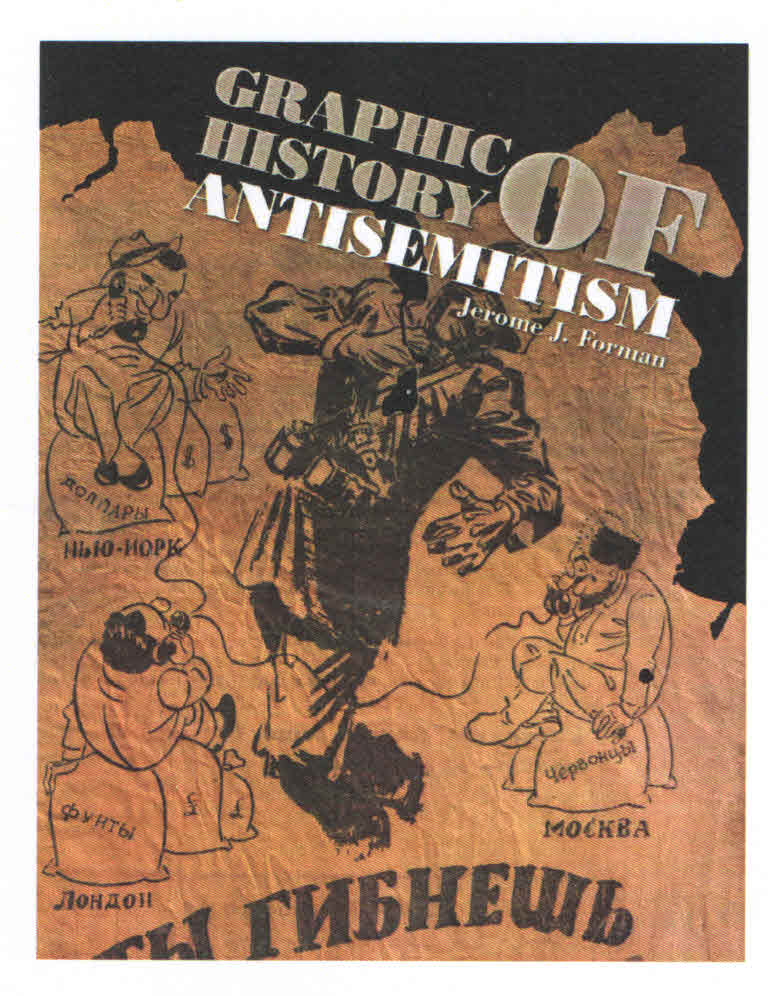 